Беседа ко Дню независимости России в средней группе.«Государственные символы России».Цель: Дать детям элементарные представления об истории происхождения флага; познакомить с символическим значением его цветов . Формировать начальное представление о происхождении современного государственного герба, гимна.Совершенствовать диалогическую речь, обогащать словарь детей.Воспитывать патриотические чувства – гордость за нашу историю, уважение к символике России.На нашем земном шаре много разных стран. Но есть на нем лишь одна страна, которую мы любим и  называем своей Родиной. Родина –это место, где человек родился  и живет  .
– Скажите, как называется страна, в которой мы живем?Правильно, это Россия.Послушайте , пожалуйста, стих о нашей РодинеДом, где мы с тобой живем,И березки, вдоль которыхРядом с другом мы идем.Что мы Родиной зовем?Поле с тонким колоском,Наши праздники и песниТеплый вечер за окном.Что мы Родиной зовем?Все, что в сердце бережем,И под небом синим- синимФлаг России над Кремлем.У каждой страны есть свои символы. Это флаг, герб и гимн. Они означают, что народ любит свою страну и относится к ней уважительно.Я расскажу вам , как появился наш флаг.Наша Родина – Россия появилась много лет назад. В те древние времена еще не было ни городов, ни домов многоэтажных. А были лишь небольшие домики, в них жили наши предки- люди, от которых мы произошли. Наши предки - это славяне.Славянам часто приходилось защищаться от врагов. Когда приближалась опасность, воин брал палку, а на конец палки привязывал пучок сухой травы и поднимал палку высоко вверх. Видя этот знак, сбегался народ и защищал свою землю.Но позже кто-то придумал вместо травы прикрепить к палке кусок ткани. Ткань развевалась на ветру, и такой знак был виден издалека. Так и появились флаги.Ребята посмотрите на наш флаг. Какие цвета вы видите?А знаете ли вы, что обозначает каждый цвет флага? А сейчас я вам напомню, что означают цвета на флаге.Три цвета на флаге России: белый, синий, красныйБелый цвет – в нем добро, любовь, чистота,Мы хотим жить в дружбе и мире всегда!Синяя полоска – цвет неба ясного,Чтоб жизнь в нашей стране была прекрасная!С красной полоской флаг –В ней кровь отцов и дедов,С красным цветом РоссииДобыта честь и победа!Еще одним символом нашей страны является герб.Во время боя воинов трудно было различить. И поэтому на щит наносили герб.   Гербом гордились и старались его не опозорить.У России величавойНа гербе орел двуглавый,Чтоб на запад , на востокОн смотреть бы сразу мог.Сильный, мудрый он и гордый,Он – России дух свободный.В центре его изображен орел. У него две головы, крылья подняты.Орел на гербе означает силу. Наше государство сильное и непобедимое. А кто знает, почему у орла две головы? Одна голова смотрит на запад, другая на восток, как бы показывая, что государство большое, но единое. А что вы еще видите? (Корону). А что она означает? (В России главный президент). А как зовут президента нашей страны? А что держит орел в своих лапах? (ответы детей). Ребята, орел держит в левой руке скипетр- это символ власти, а в правой у него шар, его называют держава). В центре герба России изображен герб Москвы, потому что Москва является столицей нашей Родины – России. Изображения государственного герба мы можем увидеть на фасадах тех зданий, где работают руководители нашего государства, на официальных документах, например на паспорте. Еще один символ России - это гимн. Гимн - торжественная песня, которая исполняется в торжественных случаях. При исполнении гимна все люди встают и слушают его молча.А теперь давайте вспомним, о чем мы с вами сегодня говорили?Я предлагаю вам нарисовать один из символов России-флаг.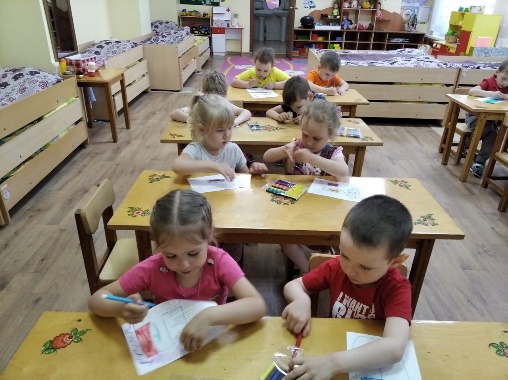 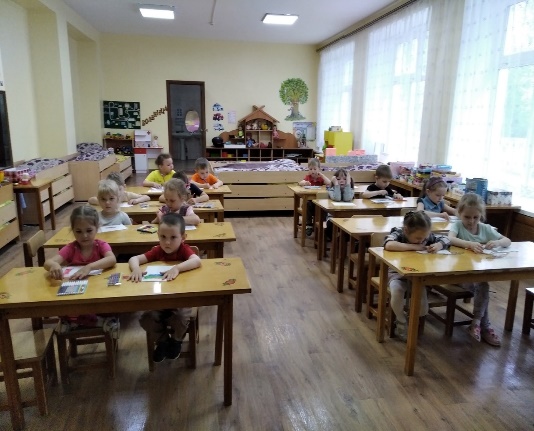 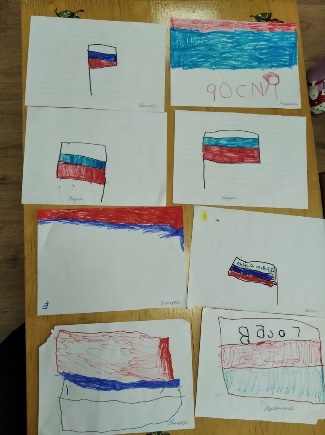 